CALL TO ORDERMayor Jack Edwards called the meeting to order @ 6:30 pm.Mayor:  Jack EdwardsMayor Pro Tem: Ed Samaha Council Members: Amelia Stinson-Wesley, Chris McDonough, Les GladdenTown Manager:  Ryan SpitzerTown Clerk:  Lisa SnyderPLEDGE ALLEGIANCE TO THE FLAGCouncil Member Chris McDonough led everyone in the Pledge of Allegiance.  MOMENT OF SILENCEMayor Jack Edwards asked for a moment of silence for Harvey Darnell, who passed away last month, police, our first responders, our fireman, our police who are out there, just thank them when you see them, give them a hug, they deserve it. Also, hug your neighbor some morning, have a cup of coffee and talk.  Everybody wants to be heard.  Love your neighbor.ADOPTION OF AGENDACouncil Member Amelia Stinson-Wesley made a motion to approve the agenda as presented, with a second made by Council Member Chris McDonough.  All ayes. (Approved 4-0).APPROVAL OF MINUTESThe Minutes of the December 13, 2022 Town Council Meeting were submitted for approval.  Council Member Chris McDonough moved to approve the minutes with a second made by Mayor Pro Tem Ed Samaha.  All Ayes. (Approved 4-0)CONSENT AGENDABudget Amendment 2023-8 and Resolution 2023-1 for Surplus Items. The first one from Chris Tucker is the fire that was at Jack Hughes and settlement and movement of money after the insurance claim was settled.  Mayor Pro Tem Samaha moved to accept the Consent Agenda as presented with a second made by Council Member McDonough.  (Approved 4–0)BOARD UPDATES and PUBLIC COMMENTThere were no Board updates this month.Jane Shutt, Pineville Neighbors Place. Jane thanked everyone who donated during the recent Town Food Drive.  They received over 650 lbs of food for our neighbors.  During 2022, PNP distributed over 14,000 lbs of food to our neighbors from their food pantry.  In addition, they sponsored and provided volunteers for 6 mobile food pantries at Sterling Elementary in partnership with Second Harvest Food Bank.  The PNP Board has begun interviewing candidates for the Executive Director position. The candidates are very qualified and PNP is committed to hiring the very best person to continue the important work that PNP does in Pineville.Jane has the privilege of serving on the Police Advisory Panel.  At their last meeting, they discussed the challenge of hiring enough police officers.  The same challenge exists for hiring teachers and nurses in our area.  The panel discussed how these public servants cannot afford to live in Pineville.  She is hopeful that this community will recognize the lack of reasonably priced housing in our area and start brainstorming creative ways we can address this real issue.Our neighbors continue to struggle with health challenges, inflation, unstable employment, and the potholes of life that we all experience.  Thanks for the American Rescue Plan Act (ARPA) grant money from United Way, Mecklenburg County, and the Town of Pineville, they have been able to provide funding to help our neighbors remain in stable housing.  In 2022, they provided almost $550,000 in financial assistance with rent and utilities to 2,190 people. In 2018, PNP started giving financial assistance with a total of $33,000 for the year.  This means they have given out 16 times the assistance that they did 4 years ago.  A special thank you to the Town Council for the ARPA grant money they provided. They have spent $21,000 of the $50,000 to provide financial assistance for 67 households.OLD BUSINESSThere was no old business.NEW BUSINESSCouncil Meeting and Work Session dates for 2023.  Mayor Edwards said we may have an issue with the August Council meeting due to the Electricities Conference, but it has not been announced yet.  We can make an adjustment after it has been announced. Mayor Pro Tem Samaha moved to accept the 2023 Council meeting and Work Session dates with a second made by Council Member Stinson-Wesley.  Motion passed (4-0)Planning Board and BOA Appointments for 2023.  The alternate to the Board is Gary Wright and he has resigned, Kevin Kendrick has resigned so we need replacements for those positions.  David Neeley has moved out of the area, and we need an additional person is needed for this board.  We have received one application.  Town Clerk Snyder confirmed that we received one from Dusty Gilvin.  Mayor Pro Tem reiterated that he has met Mr. Gilvin, who moved here two years ago and wants to be a part of the community.  Council Member Les Gladden feels that we’re getting too heavy on McCullough representation on our boards.   He doesn’t know this person so it’s nothing personal.  He would like more time to get people to recruit for these boards.  He feels we need to spread these openings around and get the word out to the residents.  Mayor Edwards said that we will continue this to the next Council meeting in February to address.  Openings for boards and committees for 2023.  Mayor Edwards listed the boards up for approval:  Centralina (COG), represented by Amelia Stinson-Wesley, Citizen Transit Advisory Group, represented by Justin Musick, CRTPO and Electricities, both represented by Jack Edwards, Hazard Mitigation Committee, represented by Gerlyn Garcia, MTC, represented by Jack Edwards, and Municipal Advisory Group, represented by Ed Samaha.  Council Member McDonough moved to approve the list of outside of Pineville Boards, with a second made by Mayor Pro Tem Samaha.  (Approved 4-0)Manager’s Report. Mr. Spitzer reported that he will host the first Quarterly Town Hall meeting next week, January 17th, beginning at 6:00 pm at Town Hall.  These will be done quarterly.  We are quickly approaching the time to begin booking events and vendors for the Fall Fest and need a decision on where we’re going to have it.  We can also discuss at our January Work Session.We have received some requests from citizens on Cone Avenue to look into putting in a cluster mailbox.  Does Council want to consider this?  Residents have to get a post office box because they don’t have a walking mail carrier.  The post office will be moving, and we are working with them to see if they may move into the old Town Hall temporarily.  No surveys have been sent out yet.  Per Council Member Gladden, this would be covering Dover to Lakeview because of the way the sidewalks are.  Mayor thinks they got permission from Grace Life Church, at one time, to put them on that property.  Council Member Gladden said we should look at the strip of property by the memorial.  Council Member McDonough will look into Grace Life Church and discuss later.  Council does wish to consider this for those residents.  Town Hall will be closed Monday, January 16th for Martin Luther King’s birthday.February 10th is the Valentine’s Dinner and we are accepting signups currently and those interested in participating need to contact the Belle Johnston Community Center.Council Member Gladden reviewed Chip’s updates, where it gets into Huntley Glenn, we need to make sure the outside turn lane, as part of the approved process, needs to be 75 foot widths; it’s not and it never has been so it should not get approved until that’s taken care of.Council Member Stinson-Wesley asked, now that we are sharing physical space with the library, do we coordinate holidays where we are closed with the library, how do we separate those spaces.  Mr. Spitzer answered that they operate separately, they have their own keys.  The elevator doesn’t work when we’re closed.Mayor Pro Tem Samaha complimented the Town Clerk on the quarterly newsletter.  It was very well done.  Mayor Edwards announced a five-minute recess before going into Closed Session pursuant to NCGS 143-318-11(5) – a real estate municipal building.  The only people who will be here are the Fire Department. Council Member McDonough moved to go into Closed Session with a second made by Mayor Pro Tem Samaha at 6:50 pm.   All ayes.  (Approved 4-0)                                ADJOURNMENTMotion was made by Council Member McDonough to adjourn followed by a second made by Mayor Pro Tem Samaha. (Approved 4-0)   The meeting was adjourned at 8:07 pm.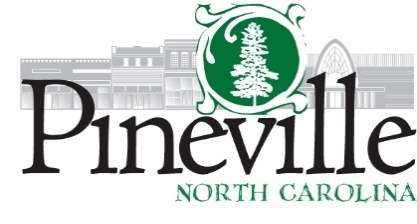 Town Council Regular Meetingtown hall council chambersTUESDAY, JANUARY 10, 2023, AT 6:30 PMMinutesMinutesJack EdwardsATTEST:Lisa Snyder, Town Clerk